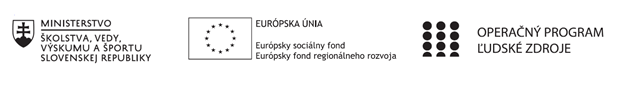 Správa o činnosti pedagogického klubu Príloha:Prezenčná listina zo stretnutia pedagogického klubuPrioritná osVzdelávanieŠpecifický cieľ1.1.1 Zvýšiť inkluzívnosť a rovnaký prístup ku kvalitnému vzdelávaniu a zlepšiť výsledky a kompetencie detí a žiakovPrijímateľGymnáziumNázov projektuGymza číta, počíta a bádaKód projektu  ITMS2014+312011U517Názov pedagogického klubu BioGYMZADátum stretnutia  pedagogického klubu7.10.2019Miesto stretnutia  pedagogického klubuGymnáziumMeno koordinátora pedagogického klubuMgr. Jana LeibiczerováOdkaz na webové sídlo zverejnenej správywww.gymza.skManažérske zhrnutie:krátka anotácia, kľúčové slová Vstupné testy, PISA, úlohy na prírodovednú gramotnosťHlavné body, témy stretnutia, zhrnutie priebehu stretnutia:Výber vhodných testových úloh, súlad  zadania testov v jednotlivých triedach, realizácia testovania  na zmeranie aktuálnej úrovne vedomostí a zručností žiakov z biológie a  prírodovednej gramotnosti.Závery a odporúčania:Zostaviť test na monitorovanie prírodovednej gramotnosti žiakov 2. ročníkaTestovanie prebehne v II.A, II.B a II.C triedeVypracoval (meno, priezvisko)Mgr. Gabriela ČornáDátum7.10.2019PodpisSchválil (meno, priezvisko)Mgr. Jana LeibiczerováDátum7.10.2019Podpis